* 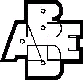 (Founded 1908)(Founded 1908)www.bdae.org.uk  Or  www.bdae.co.uk President: Russ Watson: CEng, FI MarEST Hon Vice President: Charles Rowntree                                             Sec: Mike Kittley Press Release: -Lecture "Chicken to Submarine – a Natural Twist…….."Preceded by the BDAE Bursary Scheme and Engineering Scholarship Award.The Barrow & District Association of Engineers (BDAE) are pleased to welcome Dr Chris Graves of BAE Systems to give a talk entitled “Chicken to Submarine - A Natural Twist”Chris’s talk will begin by looking at natural wings and develop this into an overview covering some thermodynamic and fluid dynamic principles. These are illustrated using examples from the power industry and more some more every day objects. Some simple experiments will be suggested to try at home……..Chris, an engineer working in BAE Systems, has experience of turbo machinery and pumps applied in a wide range of applicationsThe lecture is preceded by the annual BDAE Bursary Awards which is aimed at encouraging local students to study engineering. This year to Bursaries will amount to nearly £ 5,000 with over 40 students, in nine local schools, ranging from 11 years to 18 years receiving awards for their performance in Science, Technology, Engineering and Maths (STEM) related subjects. Two awards are also being awarded to students at Furness College who have excelled on Engineering CoursesAlso, to be awarded is the new Engineering Design Technology Competition for local schools. Its aim is to highlight the excellence in STEM activities undertaken as part of the GCSE curriculum. Schools have submitted projects to BDAE, in competition and the winner will be announced during the awards eveningThe event, which replaces that previously advertised, will be held at Furness College, Channelside, on Thursday 15th November, with the awards commencing at 7.15pm